2C Kaufen - Sparen - SpendenAngenommen du hättest CHF 100.- zur freien Verfügung.Welches oder welche der unten abgebildeten Konsumgüter würdest du damit kaufen? Du kannst einen Gegenstand auch mehrmals kaufen. Kreuze an.Begründe, weshalb du dich so entschieden hast?Wieviel würdest du davon zur Seite legen (sparen) und wofür?Würdest du allenfalls auch etwas spenden? Falls ja, wieviel und wofür?Vergleicht eure Entscheidungen in Partnerarbeit und notiert auf der Rückseite des Blattes, was euch dabei auffällt.DVDSchoggiGameHandy Occasion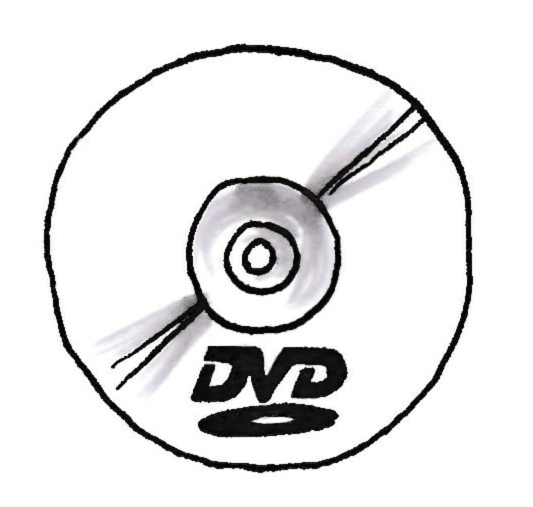 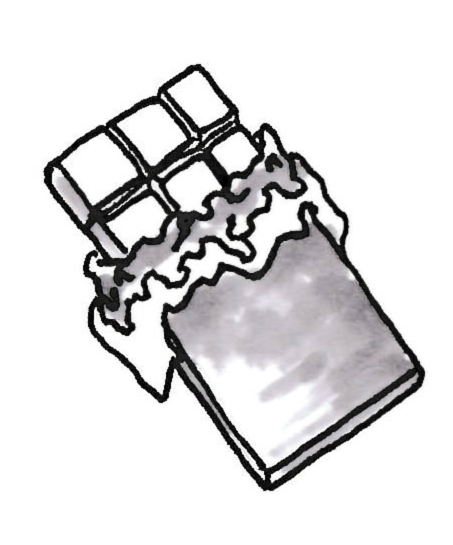 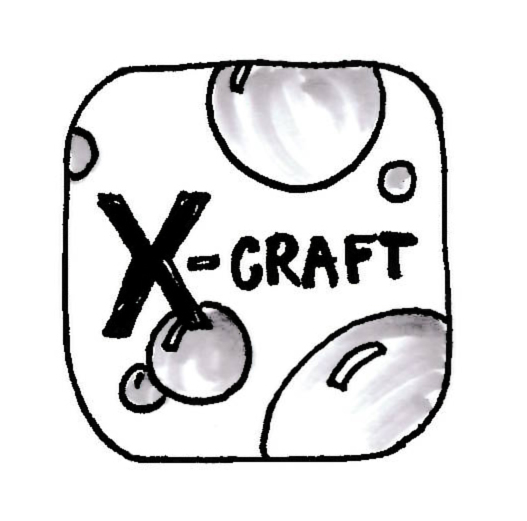 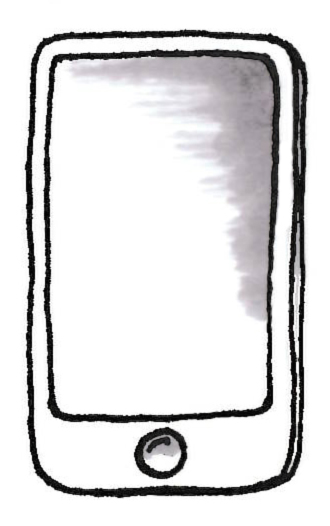 15.-2.50.-20.-90.-MarkenjeansMarkerGünstige Jeans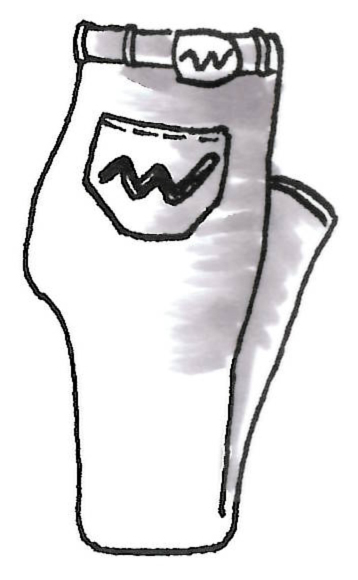 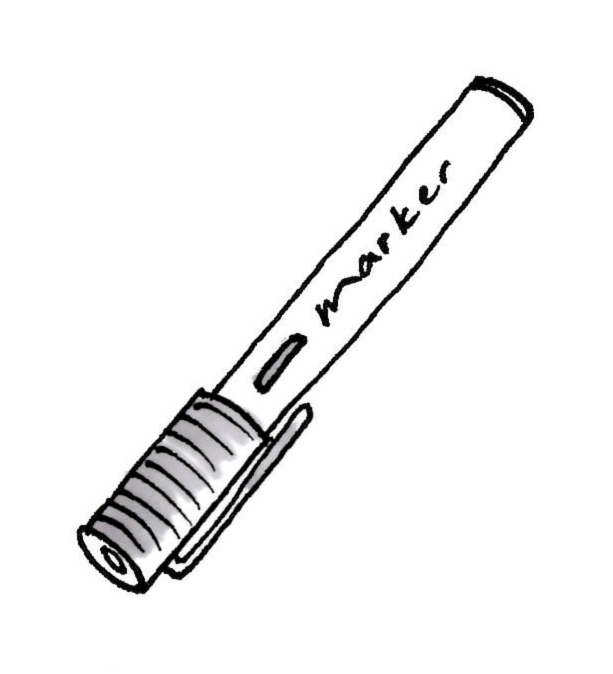 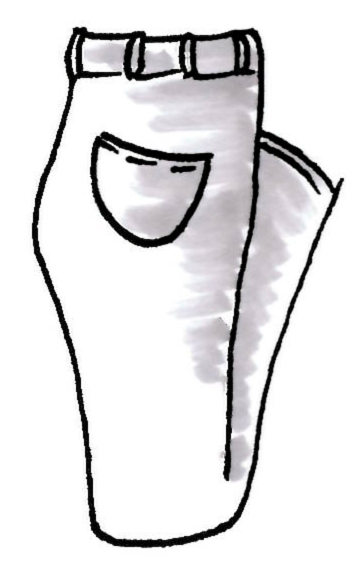 98.-6.-15.-